TICKET DETAILS – PLEASE PRINT AND CIRCLE THE RELEVANT DETAILS OF YOUR TICKETPAYMENT DETAILSPlease return to: Ticket Office, Aldershot Town Football Club, High Street, Aldershot, Hants, GU11 1TW or email admin@theshots.co.ukThe information contained in this form will be retained on a computer database under the conditions of the Data Protection Act 1984 and will be used solely to distribute information relating to Aldershot Town Football Club Ltd. All Season Tickets will be dealt with on an individual basisApplication Number:MrMrsMissMsOtherRENEWINGNEWFORENAMESURNAMEADDRESSINC POSTCODEDATE OF BIRTHPHONE CONTACTEMAILAREASTANDROWSEATADULTCONCESSION(Military / Over 65)YOUTH(11-18)SEATINGNorth Stand£322£230£92South Stand£322£230£92STANDINGEast Bank£289£207£69North Stand East£289£207£69North Stand West£289£207£69North Stand Central£289£207£69South Side Slab£289£207£69I enclose a cheque for £______ made payable to Aldershot Town Football ClubCash – payable only in person at the Ticket Office – please do not post cashBACS Transfer – Acc No. 21217284, Sort Code 23-05-80 using ST & Surname as ReferenceSIGNATURE__________________________DATE___________OFFICE USE ONLY       SEASON TICKET NUMBER ___________       AMOUNT RECEIVED ___________PAYMENT METHOD: CASH / CHEQUE / BACS TRANSFER                 DATE RECEIVED ___________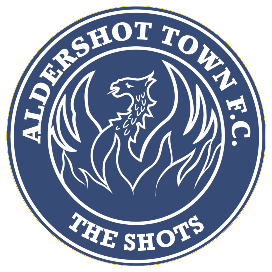 